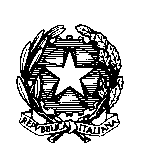 TRIBUNALE PER I MINORENNI DELL’EMILIA-ROMAGNAIN BOLOGNA40122 Bologna – Via del Pratello, n. 36051 4072480 (centralino)PEC: adozioni.tribmin.bologna@giustiziacert.itIstanza ex art. 28 comma 3° L. 184/1983 Il sottoscritto Nato a                                                                                         ilResidente a n. tel.PREMESSOche è stato adottato dai coniugi (nome – cognome – luogo e data di nascita):CHIEDEChe l’Illustrissimo Tribunale per i Minorenni di Bologna, voglia ai sensi dell’art 28 – 3°c. L. 184/1983, autorizzare l’Ufficiale dello Stato Civile del Comune di                                                         a rilasciare copie dell’atto di nascita.                                                                                                           Luogo e data                                                                                                                Firma                                      